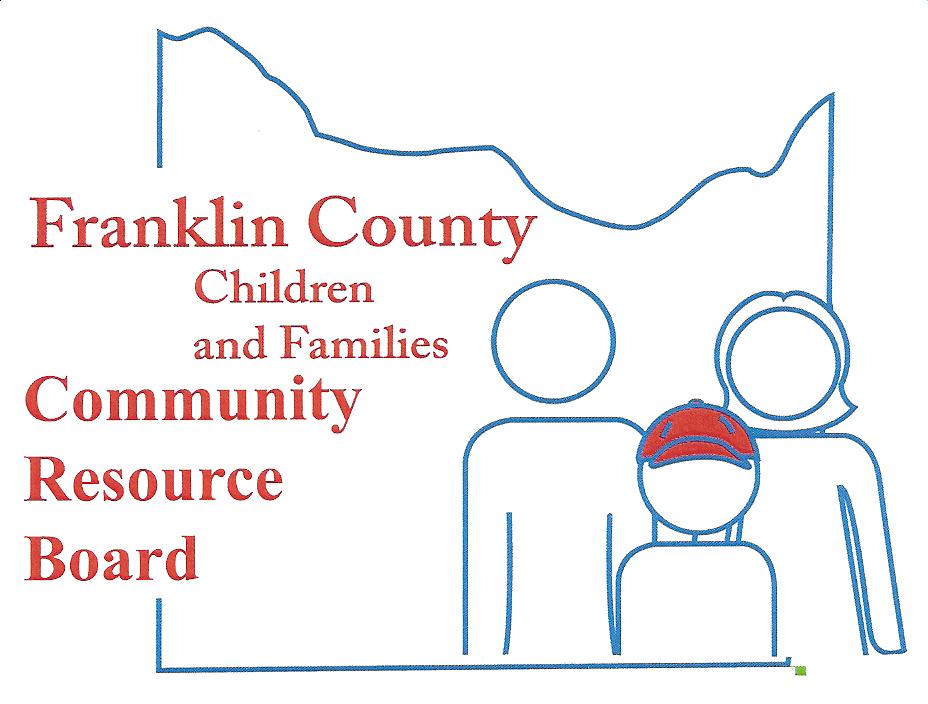 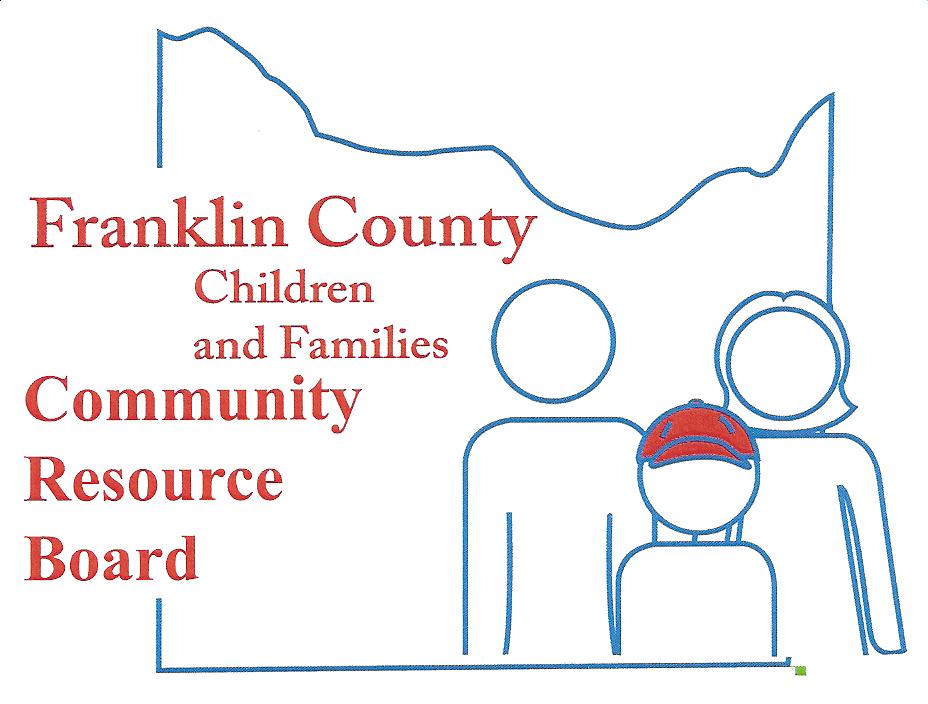 Call the meeting to orderWelcome Guest and Introductions Approval of minutes from last meetingFinance CommitteeFinancial ReportsProjections/Actual Service Expenditures 2018 BudgetPersonnel Committee Selection and Review Committee  New Business  Old BusinessMarketing and Outreach EffortsTrauma Informed Community UpdateExecutive Director's Report AnnouncementsAdjournment NEXT MEETING –   February 26, 2018